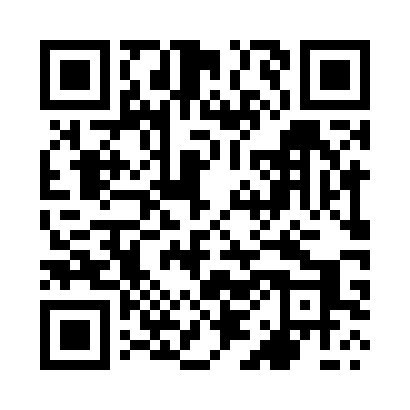 Prayer times for Linia, PolandMon 1 Apr 2024 - Tue 30 Apr 2024High Latitude Method: Angle Based RulePrayer Calculation Method: Muslim World LeagueAsar Calculation Method: HanafiPrayer times provided by https://www.salahtimes.comDateDayFajrSunriseDhuhrAsrMaghribIsha1Mon4:106:2012:525:187:259:272Tue4:076:1712:525:197:279:293Wed4:046:1512:515:207:299:324Thu4:006:1212:515:227:319:355Fri3:576:1012:515:237:339:376Sat3:546:0712:515:257:359:407Sun3:506:0512:505:267:379:438Mon3:476:0212:505:277:399:459Tue3:436:0012:505:297:419:4810Wed3:405:5812:495:307:429:5111Thu3:365:5512:495:317:449:5412Fri3:335:5312:495:337:469:5713Sat3:295:5012:495:347:4810:0014Sun3:255:4812:485:357:5010:0315Mon3:225:4512:485:367:5210:0616Tue3:185:4312:485:387:5410:0917Wed3:145:4112:485:397:5610:1318Thu3:105:3812:485:407:5810:1619Fri3:065:3612:475:428:0010:1920Sat3:025:3412:475:438:0210:2221Sun2:585:3112:475:448:0310:2622Mon2:545:2912:475:458:0510:2923Tue2:495:2712:475:468:0710:3324Wed2:455:2512:465:488:0910:3725Thu2:415:2212:465:498:1110:4026Fri2:365:2012:465:508:1310:4427Sat2:355:1812:465:518:1510:4828Sun2:345:1612:465:528:1710:4929Mon2:335:1412:465:548:1910:5030Tue2:325:1112:455:558:2010:51